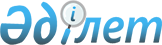 Қарасай аудандық мәслихатының 2020 жылғы 28 желтоқсандағы № 66-3 "Қарасай ауданының 2021-2023 жылдарға арналған бюджеті туралы" шешіміне өзгерістер енгізу туралыАлматы облысы Қарасай аудандық мәслихатының 2021 жылғы 12 наурыздағы № 3-3 шешімі. Алматы облысы Әділет департаментінде 2021 жылы 26 наурызда № 5900 болып тіркелді
      2008 жылғы 4 желтоқсандағы Қазақстан Республикасының Бюджет кодексінің 106-бабының 4-тармағына, "Қазақстан Республикасындағы жергілікті мемлекеттік басқару және өзін-өзі басқару туралы" 2001 жылғы 23 қаңтардағы Қазақстан Республикасы Заңының 6-бабының 1-тармағының 1) тармақшасына сәйкес, Қарасай аудандық мәслихаты ШЕШІМ ҚАБЫЛДАДЫ:
      1. Қарасай аудандық мәслихатының "Қарасай ауданының 2021-2023 жылдарға арналған бюджеті туралы" 2020 жылғы 28 желтоқсандағы № 66-3 (Нормативтік құқықтық актілерді мемлекеттік тіркеу тізілімінде № 5852 тіркелген, 2021 жылдың 13 қаңтарында Қазақстан Республикасы нормативтік құқықтық актілерінің эталондық бақылау банкінде жарияланған) шешіміне келесі өзгерістер енгізілсін:
      көрсетілген шешімнің 1-тармағы жаңа редакцияда баяндалсын:
       "1. 2021-2023 жылдарға арналған аудандық бюджет тиісінше осы шешімнің 1, 2, 3-қосымшаларына сәйкес, оның ішінде 2021 жылға келесі көлемдерде бекітілсін:
      1) кірістер 23 342 126 мың теңге, оның ішінде:
      салықтық түсімдер 13 120 852 мың теңге;
      салықтық емес түсімдер 12 822 мың теңге; 
      негізгі капиталды сатудан түсетін түсімдер 958 768 мың теңге;
      трансферттер түсімі 9 249 684 мың теңге;
      2) шығындар 22 990 419 мың теңге;
      3) таза бюджеттік кредиттеу 166 294 мың теңге, оның ішінде:
      бюджеттік кредиттер 234 898 мың теңге; 
      бюджеттік кредиттерді өтеу 68 604 мың теңге;
      4) қаржы активтерімен операциялар бойынша сальдо 0 теңге, оның ішінде:
      қаржы активтерін сатып алу 0 теңге;
      мемлекеттік қаржы активтерін сатудан түсетін түсімдер 0 теңге;
      5) бюджет тапшылығы (профициті) 185 413 мың теңге;
      6) бюджет тапшылығын қаржыландыру (профицитін пайдалану) (-) 185 413 мың теңге, оның ішінде:
      қарыздар түсімі 234 898 мың теңге;
      қарыздарды өтеу 715 330 мың теңге;
      бюджет қаражатының пайдаланылатын қалдықтары 295 019 теңге.
      2. Көрсетілген шешімнің 1-қосымшасы осы шешімнің қосымшасына сәйкес жаңа редакцияда баяндалсын.
      3. Осы шешімнің орындалуын бақылау Қарасай аудандық мәслихатының "Экономика, бюджет, жұмыспен қамту, кәсіпкерлік пен әлеуметтік инфрақұрылымдарды дамыту жөніндегі" тұрақты комиссиясына жүктелсін. 
      4. Осы шешім 2021 жылғы 1 қаңтардан бастап қолданысқа енгізіледі. 2021 жылға арналған Қарасай ауданының бюджеті
					© 2012. Қазақстан Республикасы Әділет министрлігінің «Қазақстан Республикасының Заңнама және құқықтық ақпарат институты» ШЖҚ РМК
				
      Қарасай аудандық мәслихатының сессия төрағасы

А. Исаева

      Қарасай аудандық мәслихатының хатшысы

Б. Айнабеков
Қарасай аудандық мәслихатының 2021 жылғы 12 наурыздағы № 3-3 шешіміне қосымшаҚарасай аудандық мәслихатаның 2021 жылғы 28 желтоқсандағы № 66-3 шешіміне 1-қосымша
Санаты Атауы
Санаты Атауы
Санаты Атауы
Санаты Атауы
Сомасы

(мың теңге)
Сыныбы
Сыныбы
Сыныбы
Сомасы

(мың теңге)
Ішкі сыныбы
Ішкі сыныбы
Сомасы

(мың теңге)
I. Кiрiстер
23 342 126
1
Салықтық түсiмдер
13 120 852
01
Табыс салығы
3 030 000
1
Корпоративтік табыс салығы
3 030 000
04
Меншiкке салынатын салықтар
1 935 458
1
Мүлiкке салынатын салықтар
1 932 958
5
Бiрыңғай жер салығы
2 500
05
Тауарларға, жұмыстарға және қызметтерге салынатын iшкi салықтар
8 090 474
2
Акциздер
8 021 522
3
Табиғи және басқа ресурстарды пайдаланғаны үшiн түсетiн түсiмдер
4 497
4
Кәсiпкерлiк және кәсiби қызметтi жүргiзгенi үшiн алынатын алымдар
64 455
08
Заңдық маңызы бар әрекеттерді жасағаны және (немесе) оған уәкілеттігі бар мемлекеттік органдар немесе лауазымды адамдар құжаттар бергені үшін алынатын міндетті төлемдер
64 920
1
Мемлекеттiк баж
64 920
2
Салықтық емес түсiмдер
12 822
01
Мемлекеттік меншіктен түсетін кірістер
12 822
5
Мемлекет меншiгiндегi мүлiктi жалға беруден түсетiн кiрiстер
12 682
7
Мемлекеттік бюджеттен берілген кредиттер бойынша сыйақылар
140
3
Негiзгi капиталды сатудан түсетiн түсiмдер
958 768
01
Мемлекеттік мекемелерге бекітілген мемлекеттік мүлікті сату
776 268
1
Мемлекеттік мекемелерге бекітілген мемлекеттік мүлікті сату
776 268
03
Жерді және материалдық емес активтерді сату
182 500
1
Жерді сату
182 500
4
Трансферттердің түсімдері
9 249 684
01
Төмен тұрған мемлекеттiк басқару органдарынан трансферттер 
1 544 859
3
Аудандық маңызы бар қалалардың, ауылдардың, кенттердің, ауылдық округтардың бюджеттерінен трансферттер
1 544 859
02
Мемлекеттiк басқарудың жоғары тұрған органдарынан түсетiн трансферттер
7 704 825
2
Облыстық бюджеттен түсетiн трансферттер
7 704 825
Функционалдық топ
Функционалдық топ
Функционалдық топ
Функционалдық топ
Функционалдық топ
Сомасы

(мың теңге)
Кiшi функция
Кiшi функция
Кiшi функция
Кiшi функция
Сомасы

(мың теңге)
Бағдарлама әкiмшiлiгi
Бағдарлама әкiмшiлiгi
Бағдарлама әкiмшiлiгi
Сомасы

(мың теңге)
Бағдарлама
Бағдарлама
Сомасы

(мың теңге)
Атауы
Сомасы

(мың теңге)
 II. Шығындар
22 990 419
01
Жалпы сипаттағы мемлекеттiк қызметтер 
508 189
1
Мемлекеттiк басқарудың жалпы функцияларын орындайтын өкiлдi, атқарушы және басқа органдар
449 910
112
Аудан (облыстық маңызы бар қала) мәслихатының аппараты
19 151
001
Аудан (облыстық маңызы бар қала) мәслихатының қызметiн қамтамасыз ету жөніндегі қызметтер
19 151
122
Аудан (облыстық маңызы бар қала) әкiмiнiң аппараты
430 759
001
Аудан (облыстық маңызы бар қала) әкiмiнiң қызметiн қамтамасыз ету жөніндегі қызметтер
154 853
003
Мемлекеттiк органның күрделі шығыстары
12 200
113
Төмен тұрған бюджеттерге берілетін нысаналы ағымдағы трнасферттер
263 706
2
Қаржылық қызмет
31 852
452
Ауданның (облыстық маңызы бар қаланың) қаржы бөлiмi
31 852
001
Ауданның (облыстық манызы бар қаланың) бюджетiн орындау және коммуналдық меншiгiн басқару саласындағы мемлекеттiк саясатты iске асыру жөнiндегi қызметтер
17 856
003
Салық салу мақсатында мүлікті бағалауды жүргізу
7 573
010
Жекешелендіру, коммуналдық меншікті басқару, жекешелендіруден кейінгі қызмет және осыған байланысты дауларды реттеу
6 423
5
Жоспарлау және статистикалық қызмет
26 427
453
Ауданның (облыстық маңызы бар қаланың) экономика және бюджеттiк жоспарлау бөлiмi
26 427
001
Экономикалық саясатты, мемлекеттік жоспарлау жүйесін қалыптастыру және дамыту саласындағы мемлекеттік саясатты іске асыру жөніндегі қызметтер
26 427
02
Қорғаныс
18 665
1
Әскери мұқтаждар
16 465
122
Аудан (облыстық маңызы бар қала) әкiмiнiң аппараты
16 465
005
Жалпыға бiрдей әскери мiндетті атқару шеңберіндегі іс-шаралар
16 465
2
Төтенше жағдайлар жөніндегі жұмыстарды ұйымдастыру
2 200
122
Аудан (облыстық маңызы бар қала) әкiмiнiң аппараты
2 200
007
Аудандық (қалалық) ауқымдағы дала өрттерінің, сондай-ақ мемлекеттік өртке қарсы қызмет органдары құрылмаған елді мекендерде өрттердің алдын алу және оларды сөндіру жөніндегі іс-шаралар
2 200
03
Қоғамдық тәртіп, қауіпсіздік, құқықтық, сот, қылмыстық-атқару қызметі 
29 710
1
Құқық қорғау қызметі
10 000
467
Ауданның (облыстық маңызы бар қаланың) құрылыс бөлімі
10 000
066
Қоғамдық тәртіп пен қауіпсіздік объектілерін салу
10 000
9
Қоғамдық тәртіп және қауіпсіздік саласындағы басқа да қызметтер
19 710
485
Ауданның (облыстық маңызы бар қаланың) жолаушылар көлiгi және автомобиль жолдары бөлiмi
19 710
021
Елдi мекендерде жол қозғалысы қауіпсіздігін қамтамасыз ету
19 710
06
Әлеуметтiк көмек және әлеуметтiк қамсыздандыру
3 020 429
1
Әлеуметтiк қамсыздандыру
1 192 033
451
Ауданның (облыстық маңызы бар қаланың) жұмыспен қамту және әлеуметтiк бағдарламалар бөлiмi
1 192 033
005
Мемлекеттiк атаулы әлеуметтiк көмек
1 192 033
2
Әлеуметтiк көмек
1 708 605
451
Ауданның (облыстық маңызы бар қаланың) жұмыспен қамту және әлеуметтiк бағдарламалар бөлiмi
1 708 605
002
Жұмыспен қамту бағдарламасы
798 682
004
Ауылдық жерлерде тұратын денсаулық сақтау, білім беру, әлеуметтік қамтамасыз ету, мәдениет, спорт және ветеринар мамандарына отын сатып алуға Қазақстан Республикасының заңнамасына сәйкес әлеуметтік көмек көрсету
63 022
006
Тұрғын үйге көмек көрсету
107
007
Жергiлiктi өкiлеттi органдардың шешiмi бойынша мұқтаж азаматтардың жекелеген топтарына әлеуметтiк көмек 
218 110
010
Үйден тәрбиеленіп оқытылатын мүгедек балаларды материалдық қамтамасыз ету
8 681
014
Мұқтаж азаматтарға үйде әлеуметтiк көмек көрсету
104 504
017
Оңалтудың жеке бағдарламасына сәйкес мұқтаж мүгедектердi протездік-ортопедиялық көмек, сурдотехникалық құралдар, тифлотехникалық құралдар, санаторий-курорттық емделу, мiндеттi гигиеналық құралдармен қамтамасыз ету, арнаулы жүрiп-тұру құралдары, қозғалуға қиындығы бар бірінші топтағы мүгедектерге жеке көмекшінің және есту бойынша мүгедектерге қолмен көрсететiн тіл маманының қызметтері мен қамтамасыз ету
459 875
023
Жұмыспен қамту орталықтарының қызметін қамтамасыз ету
55 624
9
Әлеуметтiк көмек және әлеуметтiк қамтамасыз ету салаларындағы өзге де қызметтер
119 791
451
Ауданның (облыстық маңызы бар қаланың) жұмыспен қамту және әлеуметтiк бағдарламалар бөлiмi
58 841
001
Жергiлiктi деңгейде халық үшін әлеуметтік бағдарламаларды жұмыспен қамтуды қамтамасыз етуді iске асыру саласындағы мемлекеттiк саясатты iске асыру жөнiндегi қызметтер
33 105
011
Жәрдемақыларды және басқа да әлеуметтiк төлемдердi есептеу, төлеу мен жеткiзу бойынша қызметтерге ақы төлеу
6 595
050
Қазақстан Республикасында мүгедектердің құқықтарын қамтамасыз ету және өмір сүру сапасын жақсарту 
8 441
067
Ведомстволық бағыныстағы мемлекеттік мекемелер мен ұйымдардың күрделі шығыстары
10 700
487
Ауданның (облыстық маңызы бар қаланың) тұрғын үй - коммуналдық шаруашылық және тұрғын үй инспекциясы бөлiмi
60 950
094
Әлеуметтік көмек ретінде тұрғын үй сертификаттарын беру
60 000
097
Сенім білдірілген агенттің тұрғын үй сертификаттарын беру бойынша (бюджеттік кредит түріндегі әлеуметтік қолдау) қызметтеріне ақы төлеу
950
07
Тұрғын үй - коммуналдық шаруашылық
7 162 088
1
Тұрғын үй шаруашылығы
6 305 402
463
Ауданның (облыстық маңызы бар қаланың) жер қатынастары бөлiмi
548 763
016
Мемлекет мұқтажы үшін жер учаскелерін алу
548 763
467
Ауданның (облыстық маңызы бар қаланың) құрылыс бөлімі
5 450 682
003
Коммуналдық тұрғын үй қорының тұрғын үйін жобалау және (немесе) салу, реконструкциялау
4 345 828
004
Инженерлік- коммуникациялық инфрақұрылымды жобалау, дамыту және (немесе) жайластыру
1 104 854
487
Ауданның (облыстық маңызы бар қаланың) тұрғын үй - коммуналдық шаруашылық және тұрғын үй инспекциясы бөлiмi
305 957
001
Тұрғын үй-коммуналдық шаруашылық және тұрғын үй қоры саласында жергілікті деңгейде мемлекеттік саясатты іске асыру бойынша қызметтер
14 020
113
Төмен тұрған бюджеттерге берілетін нысаналы ағымдағы трансферттер
291 937
2
Коммуналдық шаруашылық
825 257
467
Ауданның (облыстық маңызы бар қаланың) құрылыс бөлімі
218 041
005
Коммуналдық шаруашылығын дамыту
218 041
487
Ауданның (облыстық маңызы бар қаланың) тұрғын үй - коммуналдық шаруашылық және тұрғын үй инспекциясы бөлiмi
607 216
029
Сумен жабдықтау және су бұру жүйелерін дамыту
607 216
3
Елді-мекендерді көркейту
31 429
487
Ауданның (облыстық маңызы бар қаланың) тұрғын үй - коммуналдық шаруашылық және тұрғын үй инспекциясы бөлiмi
31 429
030
Елдi мекендердi абаттандыру және көгалдандыру
31 429
08
Мәдениет, спорт, туризм және ақпараттық кеңiстiк 
407 347
1
Мәдениет саласындағы қызмет
234 524
455
Ауданның (облыстық маңызы бар қаланың) мәдениет және тілдерді дамыту бөлiмi
234 524
003
Мәдени-демалыс жұмысын қолдау
231 524
467
Ауданның (облыстық маңызы бар қаланың) құрылыс бөлімі
3 000
011
Мәдениет объектілерін дамыту
3 000
2
Спорт
21 301
465
Ауданның (облыстық маңызы бар қаланың) дене шынықтыру және спорт бөлiмi
21 301
001
Жергілікті деңгейде дене шынықтыру және спорт саласындағы мемлекеттік саясатты іске асыру жөніндегі қызметтер
8 390
006
Аудандық (облыстық маңызы бар қалалық) деңгейде спорттық жарыстар өткiзу
4 155
007
Әртүрлі спорт түрлері бойынша аудан (облыстық маңызы бар қала) құрама командаларының мүшелерін дайындау және олардың облыстық спорт жарыстарына қатысуы
8 756
3
Ақпараттық кеңiстiк
122 005
455
Ауданның (облыстық маңызы бар қаланың) мәдениет және тілдерді дамыту бөлiмi
71 639
006
Аудандық (қалалық) кiтапханалардың жұмыс iстеуі 
70 557
007
Мемлекеттік тілді және Қазақстан халықтарының басқа да тілдерін дамыту
1 082
456
Ауданның (облыстық маңызы бар қаланың) ішкі саясат бөлiмi
50 366
002
Мемлекеттік ақпараттық саясат жүргізу жөніндегі қызметтер
50 366
9
Мәдениет спорт, туризм және ақпараттық кеңiстiктi ұйымдастыру жөнiндегi өзге де қызметтер
29 517
455
Ауданның (облыстық маңызы бар қаланың) мәдениет және тілдерді дамыту бөлiмi
9 941
001
Жергiлiктi деңгейде тiлдердi және мәдениеттi дамыту саласындағы мемлекеттiк саясатты iске асыру жөнiндегi қызметтер
9 941
456
Ауданның (облыстық маңызы бар қаланың) ішкі саясат бөлiмi
19 576
001
Жергілікті деңгейде ақпарат, мемлекеттілікті нығайту және азаматтардың әлеуметтік сенімділігін қалыптастыру саласында мемлекеттік саясатты іске асыру жөніндегі қызметтер
19 576
09
Отын-энергетика кешені және жер қойнауын пайдалану
49 684
1
Отын және энергетика
49 684
487
Ауданның (облыстық маңызы бар қаланың) тұрғын үй - коммуналдық шаруашылық және тұрғын үй инспекциясы бөлiмi
49 684
009
Жылу энергетикалық жүйені дамыту
49 684
10
Ауыл, су, орман, балық шаруашылығы, ерекше қорғалатын табиғи аумақтар, қоршаған ортаны және жануарлар дүниесiн қорғау, жер қатынастары
85 567
1
Ауыл шаруашылығы
20 898
462
Ауданның (облыстық маңызы бар қаланың) ауыл шаруашылығы бөлiмi
20 898
001
Жергілікті деңгейде ауыл шаруашылығы саласындағы мемлекеттік саясатты іске асыру жөніндегі қызметтер
20 898
6
Жер қатынастары 
16 132
463
Ауданның (облыстық маңызы бар қаланың) жер қатынастары бөлiмi
16 132
001
Аудан (облыстық маңызы бар қала) аумағында жер қатынастарын реттеу саласындағы мемлекеттік саясатты іске асыру жөніндегі қызметтер
16 132
9
Ауыл, су, орман, балық шаруашылығы,қоршаған ортаны қорғау және жер қатынастары саласындағы басқа да қызметтер
48 537
453
Ауданның (облыстық маңызы бар қаланың) экономика және бюджеттiк жоспарлау бөлiмi
48 537
099
Мамандарға әлеуметтік қолдау көрсету жөніндегі шараларды іске асыру
48 537
11
Өнеркәсіп, сәулет, қала құрылысы және құрылыс қызметі
29 476
2
Сәулет, қала құрылысы және құрылыс қызметі
29 476
467
Ауданның (облыстық маңызы бар қаланың) құрылыс бөлімі
17 177
001
Жергілікті деңгейде құрылыс саласындағы мемлекеттік саясатты іске асыру жөніндегі қызметтер
17 177
468
Ауданның (облыстық маңызы бар қаланың) сәулет және қала құрылысы бөлімі
12 299
001
Жергілікті деңгейде сәулет және қала құрылысы саласындағы мемлекеттік саясатты іске асыру жөніндегі қызметтер
12 299
12
Көлік және коммуникация
937 512
1
Автомобиль көлігі
927 074
485
Ауданның (облыстық маңызы бар қаланың) жолаушылар көлiгi және автомобиль жолдары бөлiмi
927 074
023
Автомобиль жолдарының жұмыс істеуін қамтамасыз ету
102 288
045
Аудандық маңызы бар автомобиль жолдарын және елді-мекендердің көшелерін күрделі және орташа жөндеу
824 786
9
Көлік және коммуникациялар саласындағы өзге де қызметтер
10 438
485
Ауданның (облыстық маңызы бар қаланың) жолаушылар көлiгi және автомобиль жолдары бөлiмi
10 438
001
Жергілікті деңгейде жолаушылар көлігі және автомобиль жолдары саласындағы мемлекеттік саясатты іске асыру жөніндегі қызметтер
10 438
13
Басқалар
648 090
3
Кәсiпкерлiк қызметтi қолдау және бәсекелестікті қорғау
11 005
469
Ауданның (облыстық маңызы бар қаланың) кәсіпкерлік бөлiмi
11 005
001
Жергілікті деңгейде кәсіпкерлік дамыту саласындағы мемлекеттік саясатты іске асыру жөніндегі қызметтер
11 005
9
Басқалар
637 085
452
Ауданның (облыстық маңызы бар қаланың) қаржы бөлiмi
91 287
012
Ауданның (облыстық маңызы бар қаланың) жергілікті атқарушы органының резерві 
91 287
485
Ауданның (облыстық маңызы бар қаланың) жолаушылар көлiгi және автомобиль жолдары бөлiмi
98 664
052
"Ауыл-Ел бесігі" жобасы шеңберінде ауылдық елді мекендердегі әлеуметтік және инженерлік инфрақұрылым бойынша іс-шараларды іске асыру
98 664
487
Ауданның (облыстық маңызы бар қаланың) тұрғын үй - коммуналдық шаруашылық және тұрғын үй
447 134
079
"Ауыл-Ел бесігі" жобасы шеңберінде ауылдық елді мекендердегі әлеуметтік және инженерлік инфрақұрылымдарды дамыту
447 134
14
Борышқа қызмет көрсету
355 186
1
Борышқа қызмет көрсету
355 186
452
Ауданның (облыстық маңызы бар қаланың) қаржы бөлімі
355 186
013
Жергілікті атқарушы органдардың облыстық бюджеттен қарыздар бойынша сыйақылар мен өзге де төлемдерді төлеу бойынша борышына қызмет көрсету
355 186
15
Трансферттер
9 738 476
1
Трансферттер
9 738 476
452
Ауданның (облыстық маңызы бар қаланың) қаржы бөлімі
9 738 476
006
Пайдаланылмаған (толық пайдаланылмаған) трансферттерді қайтару
292 397
007
Бюджеттік алып қоюлар
1 600 000
024
Заңнаманы өзгертуге байланысты жоғары тұрған бюджеттің шығындарын өтеуге төмендегі тұрған бюджеттен ағымдағы нысаналы трансферттер
7 846 079
16
Қарыздарды өтеу
715 330
1
Қарыздарды өтеу
715 330
452
Ауданның (облыстық маңызы бар қаланың) қаржы бөлімі
715 330
008
Жергілікті атқарушы органның жоғары тұрған бюджет алдындағы борышын өтеу
712 686
021
Жергілікті бюджеттен бөлінген пайдаланылмаған бюджеттік кредиттерді қайтару
2 644
III.
Таза бюджеттік кредиттеу
166 294
Бюджеттік кредиттер
234 898
06
Әлеуметтiк көмек және әлеуметтiк қамсыздандыру
38 000
9
Әлеуметтiк көмек және әлеуметтiк қамтамасыз ету салаларындағы өзге де қызметтер
38 000
487
Ауданның (облыстық маңызы бар қаланың) тұрғын үй - коммуналдық шаруашылық және тұрғын үй инспекциясы бөлiмi
38 000
095
Әлеуметтік қолдау ретінде тұрғын үй сертификаттарын беру үшін бюджеттік кредиттер
38 000
10
Ауыл, су, орман, балық шаруашылығы, ерекше қорғалатын табиғи аумақтар, қоршаған ортаны және жануарлар дүниесiн қорғау, жер қатынастары
196 898
9
Ауыл, су, орман, балық шаруашылығы, қоршаған ортаны қорғау және жер қатынастары саласындағы басқа да қызметтер
196 898
453
Ауданның (облыстық маңызы бар қаланың) экономика және бюджеттiк жоспарлау бөлiмi
196 898
006
Мамандарды әлеуметтік қолдау шараларын іске асыру үшін бюджеттік кредиттер
196 898
Санаты
Санаты
Санаты
Санаты
Санаты
Сомасы

(мың теңге)
Сыныбы Атауы
Сыныбы Атауы
Сыныбы Атауы
Сыныбы Атауы
Сомасы

(мың теңге)
Ішкі сыныбы
Ішкі сыныбы
Ішкі сыныбы
5
Бюджеттік кредиттерді өтеу
68 604
01
Бюджеттік кредиттерді өтеу
68 604
1
Мемлекеттік бюджеттен берілген бюджеттік кредиттерді өтеу
68 604
Санаты
Санаты
Санаты
Санаты
Санаты
Сомасы

(мың тенге)
Сыныбы Атауы
Сыныбы Атауы
Сыныбы Атауы
Сыныбы Атауы
Сомасы

(мың тенге)
Ішкі сыныбы
Ішкі сыныбы
Ішкі сыныбы
IV.
Қаржы активтерімен жасалатын операциялар бойынша сальдо
0
Қаржы активтерін сатып алу
0
Мемлекеттік қаржы активтерінен сатудан түсетін түсімдер
0
Санаты
Санаты
Санаты
Сомасы

(мың теңге)
Сыныбы Атауы
Сыныбы Атауы
Сомасы

(мың теңге)
Ішкі сыныбы
V.
Бюджет тапшылығы (профициті)
185 413
VI.
VI.
VI.
VI.
Бюджет тапшылығын қаржыландыру (профицитін пайдалану)
-185 413
7
Қарыздар түсімі
234 898
01
Мемлекеттік ішкі қарыздар
234 898
2
Қарыз алу келісім-шарттары
234 898
8
Бюджет қаражатының пайдаланылатын қалдықтары
295 019
01
Бюджет қаражаты қалдықтары
295 019
1
Бюджет қаражатының бос қалдықтары
295 019
Санаты
Санаты
Санаты
Санаты
Санаты
Сомасы

(мың теңге)
Сыныбы Атауы
Сыныбы Атауы
Сыныбы Атауы
Сыныбы Атауы
Сомасы

(мың теңге)
Ішкі сыныбы
Ішкі сыныбы
Ішкі сыныбы
16
Қарыздарды өтеу
715 330
1
Қарыздарды өтеу
715 330
452
Ауданның (облыстық маңызы бар қаланың) қаржы бөлімі
715 330
008
Жергілікті атқарушы органның жоғары тұрған бюджет алдындағы борышын өтеу
712 686
021
Жергілікті бюджеттен бөлінген пайдаланылмаған бюджеттік кредиттерді қайтару
2 644